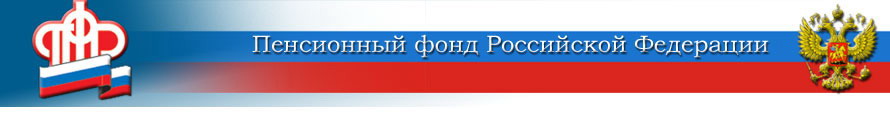 ГОСУДАРСТВЕННОЕ УЧРЕЖДЕНИЕ –ОТДЕЛЕНИЕ ПЕНСИОННОГО ФОНДА РОССИЙСКОЙ ФЕДЕРАЦИИПО ЯРОСЛАВСКОЙ ОБЛАСТИОб индексации страховых пенсий с 1 января 2021 годаНаступающий год начнется с приятного события для неработающих ярославских пенсионеров – пенсии в январе они получат в новом, повышенном размере! С 1 января 2021 года страховые пенсии неработающих пенсионеров индексируются на 6,3%, что выше показателя прогнозной инфляции по итогам 2020 года. Размер фиксированной выплаты и стоимость пенсионного коэффициента, исходя из  которых складывается страховая пенсия, после индексации составят 6 044,48  руб. и  98,86 руб. соответственно.В результате индексации страховая пенсия по старости большинства неработающих пенсионеров вырастет в среднем  на  965  рублей в месяц, а ее средний размер составит     16 277,49 тыс. рублей.При этом у каждого пенсионера прибавка индивидуальна и зависит от размера получаемой пенсии. Напоминаем, что страховые пенсии в январе будут повышаться в соответствии с введенным в 2019 году механизмом индексации сверх прожиточного минимума. Он обеспечивает прибавку к выплатам даже в том случае, если пенсионеру установлена социальная доплата. Сначала доходы пенсионера, включающие пенсию и другие выплаты, доводятся социальной доплатой до прожиточного минимума пенсионера в регионе, а затем к этой сумме устанавливается прибавка по итогам индексации. Таким образом, все неработающие пенсионеры, кому положена индексация, гарантированно получат повышение выплат в январе.По предварительным данным размер пенсии с учетом индексации увеличится у  300 тысяч неработающих ярославских пенсионеров. Пресс-служба Отделения ПФРпо Ярославской области150049 г. Ярославль,проезд Ухтомского, д. 5Пресс-служба: (4852) 59 01 28Факс: (4852) 59 02 82E-mail: smi@086.pfr.ru